On vous donne :Une perspective avec des arêtes numérotées. Une vue de face, de dessus et de gauche.On vous demande :D’après la perspective et la vue de face, dessus et gauche, associer les chiffres et les lettres correspondants. Noter les réponses sur un papier (exemple : A – 10) 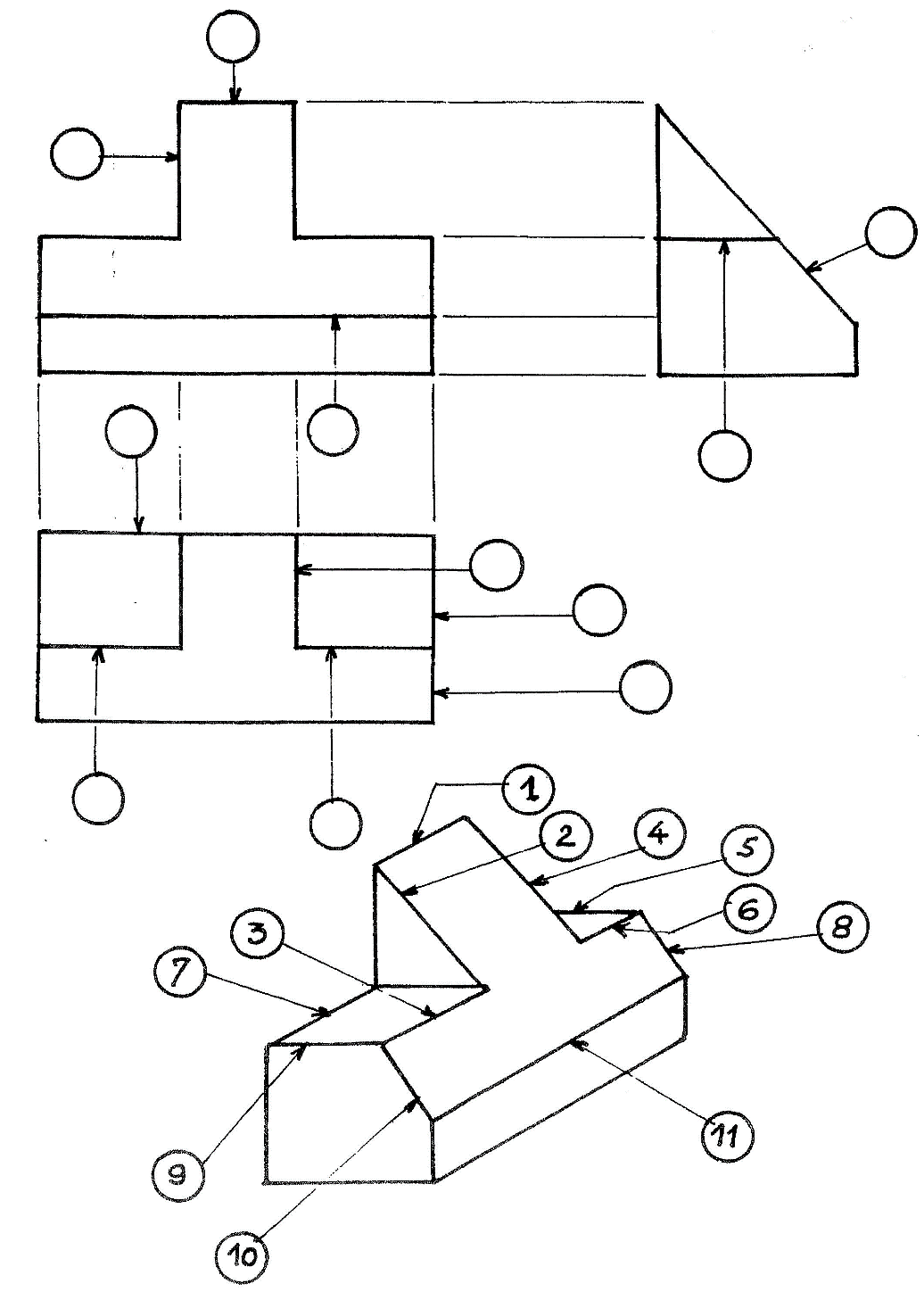 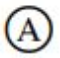 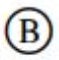 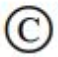 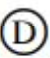 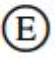 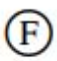 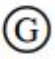 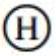 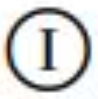 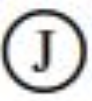 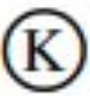 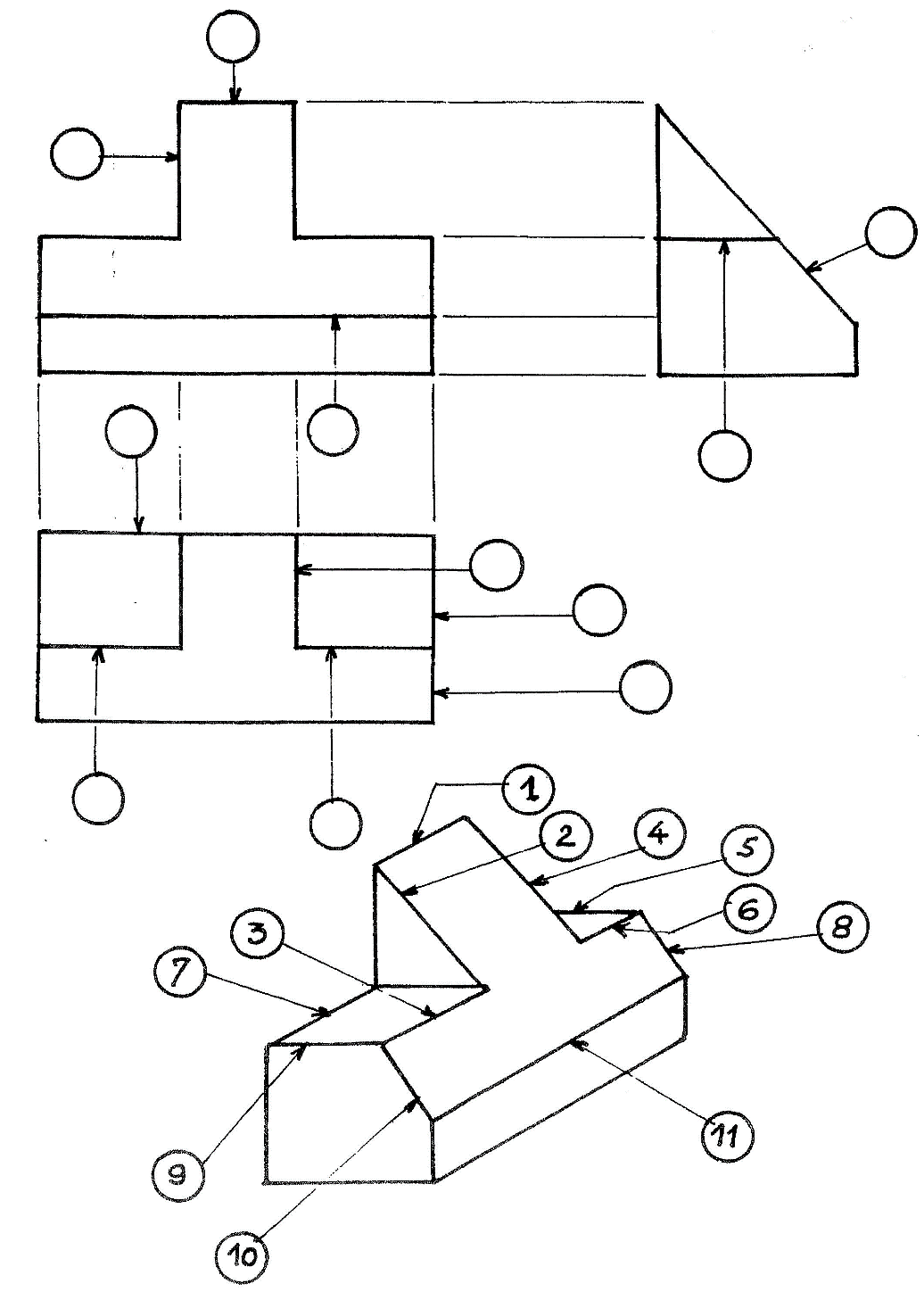 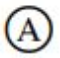 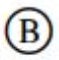 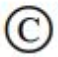 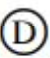 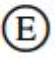 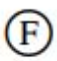 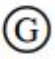 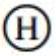 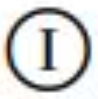 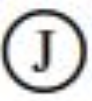 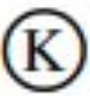 